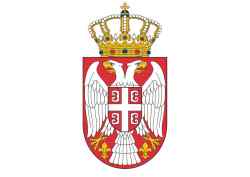 РЕПУБЛИКА СРБИЈАГРАД НИШГРАДСКА УПРАВА ЗА ФИНАНСИЈЕБРОЈ: 238-2 /2022-05ДАТУМ: 07.12. 2022..годинеИ З В Е Ш Т А Јса јавне расправе o Нацрту Одлуке о изменама Одлуке о локалним административним таксама        На основу Закључка о спровођењу јавне расправе о Нацрту Одлуке о локалним административним таксама број: 1266-3/2022-03 од 06.12.2022. године одржана је  Јавна расправа.Дана 07.12.2022. године јавна расправа је одржана у складу са објављеним позивом. Позив за учешће у јавној расправи упућен је: грађанима, представницима медија, представницима удружења, представницима градских општина и представницима Града, који су могли да учествују слањем предлога на мејл адресу UF.Info@gu.ni.rs, као и непосредним учешћем.У наведеном периоду за јавну расправу није било нових предлога који се тичу Нацрта наведене одлуке, нити је било заинтересованих лица.Јавна расправа је завршена у 15:00 часова.У односу на текст Нацрта Одлуке који је био на јавној расправи, извршена је техничка измена, тако да су чланови 3. и 4. спојени у један члан.Наведени  Нацрт одлуке ће бити достављен Градском већу на одлучивање, које ће утврдити Предлог Одлуке о локалним административним таксама.                                                                                             Вршилац дужности начелника                                                                                           Градске управе за финансије                                                                                           Озренка Павловић